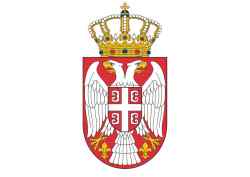 РЕПУБЛИКА СРБИЈАГРАД НИШГРАДСКА УПРАВА ЗА ФИНАНСИЈЕБРОЈ: 5473-4 /2022-05ДАТУМ: 07.12. 2022.годинеИ З В Е Ш Т А Јса Јавне расправе o Нацрту Одлуке о изменама Одлуке о буџету Града Ниша за 2022. годинуНа основу Закључка Градског већа о спровођењу јавне расправе о Нацрту Одлуке о изменама Одлуке о буџету Града Ниша за 2022. годину број: 1275-1/2022-03 од 07.12.2022. године одржана је  Јавна расправа.Дана 07.12.2022. године јавна расправа је одржана у складу са објављеним позивом у периоду од 17,00 до 19,00 часова. Позив за учешће у јавној расправи упућен је: грађанима, представницима медија, представницима удружења, представницима градских општина и представницима Града, који су могли да учествују слањем предлога на мејл адресу UF.Info@gu.ni.rs, као и непосредним учешћем.У наведеном периоду за јавну расправу није било нових предлога који се тичу Нацрта наведене одлуке.Наведени  Нацрт одлуке ће бити достављен Градском већу на одлучивање, које ће утврдити Предлог Одлуке о другом ребалансу буџета Града Ниша.                                                                                             Вршилац дужности начелника                                                                                           Градске управе за финансије                                                                                           Озренка Павловић